\Г рафик дежурств по Д Ш И2020г.УтверждаюМБУ ДОА.Г. Калкина».А. Натова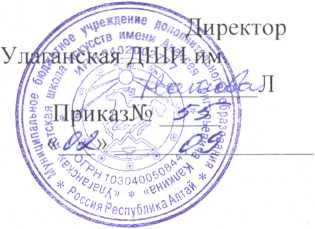 День неделиВремяОтветственныеПонедельник9.00-13.00Змаева Н.А.13.00-14.00Тузина Л.Д.14.00-18.05Дробинина О.И.Вторник9.00-13.00Мамаева А.А.13.00-14.00Тузина Л.Д.14.00-18.05Кымындынов Ю.И.Среда9.00-13.00Танзаева С.Н.13.00-14.00Тузина Л.Д.14.00-18.05Ужнекова Е.О.Четверг9.00-13.00Темеева А.М.13.00-14.00Тузина Л.Д.14.00-18.05Темеев А.В.Пятница9.00-13.00Тазранов А.Р.13.00-14.00Тузина Л.Д.14.00-18.05Куюков И.Г.